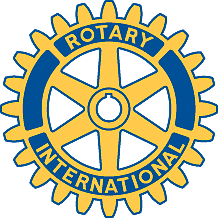 Rotary Club of Carleton Place and Mississippi Mills       Meeting of August 22, 2011Our latest meeting was a Club Assembly meeting where we dealt with some Club issues and policies.  There were twelve regular members in attendance plus Assistant Director Governor David Batchelor.President George started off the meeting by asking Secretary Doug if there was any correspondence received this week.  Doug had four items to speak about.  Lanark County sent a notice to us in regard to our semi-annual clean up of County Road 29.  The County asked us to try to schedule the work sometime between September 6th and October 31st.  George said that an e-mail poll should be circulated to see what availability we have for different dates.The next item was a Thank You card from a representative of the Town of Carleton Place for our sponsoring the Canada Day celebrations at Riverside Park.  The card was then circulated to the members.Thirdly was a brochure and letter requesting that some of our members volunteer to assist the Lanark County Community Help Service.  Some of the services provided are Meals on Wheels, driving people to appointments and generally making yourself and your vehicle available to assist people who require such access.Lastly was na e-mail that Doug received from the people that run the Playground Contest.  An entry was submitted earlier in the summer and the scheduled notification date had passed and Doug enquired with the Contest operators if the winners had been picked as yet.  He was informed that a decision on that would be made on that matter by September 30th.George then asked Rotarian Robert if he had any further updates to provide on the status of the MaskerAid Ball.  Robert said that he had not been able to find a suitable band for the event.  This opened up a discussion among the members about what kind of music would be suitable and would provide the greatest draw for the event.  Rotarian Jim’s opinion was that we should aim for what music the people in the area like to listen to.  The primary example given was the Riverside Jam and secondly the recent Honour Our Troops event at the Legion Hall.George then asked if the Club how many members could tentatively make it to the Kemptville Club’s group study exchange to take place on Tuesday October 4th.  Eight members held up their hands in response to the question.  George also added that spouses were also welcome to this event and that this meeting would replace our regular weekly meeting in Carleton Place.  The main reason for the special meeting was that the Kemptville Club was hosting four people from Brazil who were going to do a presentation.George then asked Rotarian Bernie to talk about an up coming meeting of the International Service Committee to be held in Cornwall on this Saturday, September 3rd.  Bernie said that he could not attend and asked the other members if someone could attend in his stead.  He has copies of the agenda for the meeting and that the meeting generally takes about 3 or 4 hours to complete.George then brought up the next item on the agenda which is the potential renaming of the Club to be Rotary Club of Carleton Place.  He said that the executive committee had recently met to discuss this idea and that they had agreed on its going forward.  George firstly asked if there were any members in attendance would put forward a motion to that effect.  Doug responded by saying that he would like to make a motion to change the name of the Club to be The Rotary Club of Carleton Place.  To which Treasurer David seconded the motion.George then asked for members in attendance to make any comments or ask questions in regard to this matter.  Rotarian Brian wanted to get a clearer picture of what the executive had discussed to come to this resolution being put forward and whether it was knee jerk reaction to failed efforts to grow the Club in Almonte.  George then gave the floor to Bernie who produced a copy of a section of the RI Constitution dealing with this specific matter.  Bernie said that both the District Governor and RI would need to be notified of the name change request and the Club’s justification for doing so.  Rotarian Gordon next spoke on the matter.  His suggestion was that we change the Club’s name to be Carleton Place and District because of the number of members that were residents of Beckwith Township.  Rotarian Mike then responded that the constitutional item stated that the name of the Club must only reflect its’ locality. Doug was then given a chance to speak.  He spoke directly to the questions that Brian had asked in regard to how the executive arrived at its’ descion to bring the matter to the Club.  One of the main points was that if the Club were to change its’ name that would not preclude supporting groups in Mississippi Mills as we had already made arrangements to support the Almonte District High School with some bursary funds.  Also, he said that some of the people that we sell roses and compost to also live there as well and those people were not going to be turned away just because they lived in Mississippi Mills. Rotarian Al then said that he would not support the motion as he still felt that it would be possible to grow the Club in Almonte.George then passed the floor to Assistant Governor General David.  He said that based upon what he heard from the discussion that RI would not have a problem with the name change as there would not be any Club overlap.  He also brought up the matter of having to change our Club’s letterhead, logo and some other Club paraphernalia.  Jim then said that he would like to see the Club’s money directed to the area where the members live instead of the roughly 50% going to Mississippi Mills as has been historically happening.George then asked the remaining members who had not spoken to do so.  In general those members all supported the resolution.  George then asked the members to vote on the proposal after asking Doug to re-read the original motion.  10 members voted for the motion, none voted against and there was one abstention.  George then stated that based upon the vote the motion was passed.Doug then asked George to clarify how we should be represented in the latest edition of the Carleton Place Service Club Directory based upon this decision.  Rotarian Marion said that the Directory entry should reflect our current name as that it had not been formally changed by RI and the important matter was getting our Club listed in the Directory with the appropriate contacts listed.Due to the length of the discussion that took place, George then asked Assistant Governor General David if he still wanted to give his presentation.  It was then decided that he would then do it sometime in October.Lastly George brought to our attention that there would not be a meeting until September 12th due to the Labour Day holiday next Monday.